Do wszystkich zainteresowanychDotyczy postępowania prowadzonego w trybie podstawowym nr ZP-7/2021 pn. „Wykonanie nakładek bitumicznych na drogach powiatowych będących w zarządzie Zarządu Dróg Powiatowych w Ożarowie Mazowieckim w zakresie części 1, 2, 3, 4, 5, 6 i 7.”Dotyczy Części VI - Wykonanie częściowej nakładki bitumicznej na drodze powiatowej nr 4128W (ul. Izabelińska) na odcinku dł. ok. 600m w m. Stare Babice gm. Stare BabiceZamawiający na podstawie art. 260 ust. 1 ustawy z dnia 11 września 2019 r. Prawo zamówień publicznych (tekst jednolity: Dz. U. 2021 r. poz. 1129 ze zm.) zwanej dalej ustawą informuje, że unieważnia postępowanie.Uzasadnienie prawne:Art. 255 pkt. 3 ustawy w związku z art. 263 ustawyUzasadnienie faktyczne:W prowadzonym postępowaniu zamawiający dokonał wyboru ofert Przedsiębiorstwa Budowy Dróg i Mostów Sp. z o.o. ul. Kolejowa 28 05 – 300 Mińsk Mazowiecki. Mimo wezwań do podpisania umowy wykonawca nie stawił się w wyznaczonym terminie i nie zawarł umowy, uchylając się tym samym od jej zawarcia. Oferta kolejnego wykonawcy zawiera cenę przewyższającą kwotę jaką zamawiający może przeznaczyć sfinansowanie zamówienia a zamawiający nie może zwiększyć tej kwoty do ceny oferty.e-mail: sekretariat@zdp.pwz.ple-mail: sekretariat@zdp.pwz.plwww.zdp.pwz.plwww.zdp.pwz.pl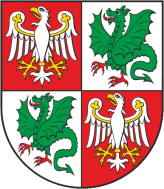 Zarząd Dróg Powiatowych                                                                                           05-850 Ożarów Mazowiecki, ul. Poznańska 300Zarząd Dróg Powiatowych                                                                                           05-850 Ożarów Mazowiecki, ul. Poznańska 300Zarząd Dróg Powiatowych                                                                                           05-850 Ożarów Mazowiecki, ul. Poznańska 300Zarząd Dróg Powiatowych                                                                                           05-850 Ożarów Mazowiecki, ul. Poznańska 300Tel./Fax    (+22) 722-13-80           Tel..            (+22) 722-11-81REGON 014900974NIP 527-218-53-41Konto nr 57 1240 6973 1111 0010 8712 9374Bank Pekao S.A.Konto nr 57 1240 6973 1111 0010 8712 9374Bank Pekao S.A.Wasz znak:Nasz znak:                                      Nr pisma:ZP-7/2021Data:24.09.2021 r.